Настоящая фармакопейная статья распространяется на фармацевтическую субстанцию Апоморфинум гидрохлорикум - Apomorphinum hydrochloricum и получаемые из нее разведения, используемые в качестве субстанции для производства/изготовления гомеопатических лекарственных препаратов.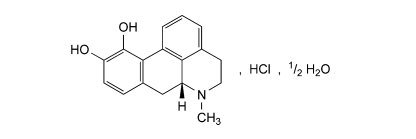 (6aR)-6-метил-5,6,6a,7-тетрагидро-4H-дибензо[de,g]хинолин-10,11-диол гидрохлорид гемигидратСодержит не менее 98,5 % и не более 101,5 % в пересчете на безводное вещество.Описание. Белый или белый со слегка желтовато-коричневым или зеленовато-сероватым оттенком кристаллический порошок или кристаллы; при воздействии воздуха и света, зеленый оттенок становится более выраженным.Растворимость. Умеренно растворим в воде и спирте 96 %.Подлинность1. ИК-спектр. Инфракрасный спектр 3 мг субстанции, снятый в диске с 200 мг калия бромида, в области от 4000 до 400 см-1 по положению полос поглощения должен соответствовать спектру стандартного образца апоморфина гидрохлорида.2. 25 мг субстанции растворяют в 5 мл воды. 2 мл раствора дают реакцию подлинности на хлориды (ОФС «Общие реакции на подлинность).Испытуемый раствор. 0,25 г субстанции растворяют в воде, свободной от углерода диоксида и разводят тем же растворителем до 25 мл.Прозрачность раствора. Испытуемый раствор должен быть прозрачным (ОФС «Прозрачность и степень мутности жидкостей»).Цветность раствора. Степень окраски испытуемого раствора не должна превышать степень окраски эталона BY5 или GY5 (ОФС «Степень окраски жидкостей», метод 2).рН. От 4,0 до 5,0 (испытуемый раствор, ОФС «Ионометрия», метод 3).Удельное вращение. От - 52 до-48 в пересчете на сухое вещество (1 % раствор субстанции в 0,02 М растворе хлористоводородной кислоты, ОФС «Поляриметрия»).Посторонние примеси. Определение проводят методом ВЭЖХ (ОФС «Высокоэффективная жидкостная хроматография»).Содержание единичной примеси не более 0,1 %, сумма примесей – не более 0,5 %.Испытуемый раствор. Около 0,25 мг (точная навеска) субстанции помещают в мерную колбу вместимостью 100 мл, растворяют в уксусной кислоты растворе 1 % и доводят объем раствора тем же растворителем до метки.Раствор для проверки пригодности хроматографической системы. 5,0 мл испытуемого раствора помещают в мерную колбу вместимостью 50 мл, доводят объем раствора уксусной кислотой раствором 1 % до метки и перемешивают. 1,0 мл полученного раствора помещают в мерную колбу вместимостью 100 мл, доводят объем раствора уксусной кислотой раствором 1 % до метки и перемешивают.Условия хроматографирования Хроматографируют раствор для проверки пригодности хроматографической системы.Хроматографическая система считается пригодной если:- относительное стандартное отклонение площадей основного пика не более 2 %;- эффективность хроматографической колонки, рассчитанная по пику апоморфина на хроматограмме раствора для проверки пригодности хроматографической системы, не менее 1000 теоретических тарелок;- разрешение между пиками апоморфина и ближайшей примесью – не менее 1,5;Относительное время удерживания ближайшей примеси около 0.86; апоморфина – 1,0;Время удерживания пика апоморфина – не менее 6 мин.Содержание единичной примеси в процентах (Хi) вычисляют по формуле: Содержание суммы примесей в процентах (Х) вычисляют по формуле: Не учитывают пики из водвижной фазы и пики, площадь которых составляет менее 0,2 площади пика основного вещества на хроматограмме на хроматограмме раствора для проверки пригодности хроматографической системы (0,02 %) с относительным временем удерживания менее 0,78 и более 3,0.Потеря в массе при высушивании. От 2,5 % до 4,2 % (ОФС «Потеря в массе при высушивании»). Около 1 г (точная навеска) субстанции сушат при 105 оС до постоянной массы.Сульфатная зола. Не более 0,1 % (ОФС «Сульфатная зола»). Для определения используют около 1,0 г (точная навеска) субстанции.Количественное определениеОколо 0,250 г (точная навеска) субстанции растворяют в смеси 5 мл 0,01 М раствора хлористоводородной кислоты и 50 мл спирта 96 %, перемешивают и проводят потенциометрическое титрование (ОФС «Потенциометрическое титрование»), используя 0,1 М раствор натрия гидроксида. Определяют объем прибавленного раствора между двумя первыми точками перегиба.1,0 мл 0,1 М раствора натрия гидроксида соответствует 30,38 мг C17H18ClNO2.РазведенияРаствор D2 содержит не менее 0,93 % и не более 1,06 % C17H18ClNO2 . 0,5 H2O.Тритурация D1 (первая десятичная тритурация) содержит не менее 9,3 % и не более 10,6 % C17H18ClNO2 . 0,5 H2O.Особенности технологии разведенийДля получения раствора D2 растворяют 1 часть субстанции в смеси 10 частей хлористоводородной кислоты разведенной 7,3 %, 50 частей спирта 86 % (м/м) и 39 частей воды. Последующие разведения готовят в соответствии с ОФС «Растворы и жидкие разведения гомеопатические», используя спирт 43 % (м/м). Тритурации от D1 и далее готовят в соответствии с ОФС «Тритурации гомеопатические».Раствор D2 и последующие разведения до разведения D5 включительно должны готовиться немедленно перед использованием. Тритурации D1, D2 и D3 должны готовиться немедленно перед использованием.ОписаниеРаствор D2 – прозрачная, бесцветная или серо-коричневая жидкость.Тритурация D1 – белый или серо-белый порошок.ПодлинностьИспытуемый раствор. К 1 г тритурации D1 прибавляют 10 мл спирта 96 % (о/о), встряхивают и фильтруют.1. Раствор D2 или испытуемый раствор дают реакцию подлинности на хлориды (ОФС «Общие реакции на подлинность).2. К 1 мл раствора D2 или 1 мл испытуемого раствора прибавляют 0,5 мл азотной кислоты концентрированной; должно появиться глубокое красное окрашивание.3. К 1 мл раствора D2 или 1 мл испытуемого раствора прибавляют натрия гидрокарбоната раствор 4,2 % до образования устойчивого белого осадка. Осадок постепенно приобретает зеленоватую окраску. Прибавляют 0,25 мл 0,05 М (0,1 н.) раствора йода и встряхивают. Осадок окрашивается в серо-зеленый цвет и растворяется в эфире с образованием фиолетового раствора, растворяется в метиленхлориде с образованием фиолетово-синего раствора и в спирте 96 % (о/О) с образованием голубого раствора.Прозрачность. Раствор D2 должен быть прозрачным (ОФС «Прозрачность и степень мутности жидкостей»).Цветность. 10 мл раствора D2 должны быть окрашены не более интенсивно, чем раствор сравнения.Раствор сравнения. 5 мг субстанции растворяют в 100 мл воды. 1 мл полученного раствора помещают в пробирку вместимостью 25 мл, прибавляют 6 мл воды, 1 мл натрия гидрокарбоната раствора 4,2 % и 0,5 мл 0,05 М (0,1 н.) раствора йода и оставляют на 30 сек. Затем прибавляют 0,6 мл 0,1 М раствора натрия тиосульфата и разводят водой до 10 мл.Относительная плотность. От 0,933 до 0,939 (ОФС "Плотность").рН. рН раствора D2 – от 0.6 до 1,0 (ОФС «Ионометрия»).Микробиологическая чистота. В соответствии с ОФС «Микробиологическая чистота».Количественное определениеИспытуемый растворОколо 1,0 г (точная навеска) раствора D2 разбавляют 0,1 М раствором хлористоводородной кислоты в мерной колбе вместимостью 100 мл. илиОколо 0,1 г тритурации D1 помещают в мерную колбу вместимостью 100 мл, растворяют в 0,1 М растворе хлористоводородной кислоты и доводят объем раствора тем же растворителем до метки.1,0 мл испытуемого раствора разводят 0,1 М раствором хлористоводородной кислоты до 10 мл. Оптическую плотность полученного раствора измеряют на спектрофотометре при длине волны 272 нм в кювете с толщиной слоя 10 мм. В качестве раствора сравнения используют 0,1 М раствор хлористоводородной кислоты.Содержание апоморфина гидрохлорида в процентах (Х) вычисляют по формуле:где 	А – оптическая плотность испытуемого раствора;  – удельный показатель поглощения апоморфина гидрохлорида при длине волны 272 нм, равный 0,553;a – навеска раствора D2 или тритурации D1, г.Хранение. В воздухонепроницаемом контейнере, в защищенном от света месте.Хранить с осторожностью.Апоморфинум гидрохлорикумApomorphinum hydrochloricumФСВводится впервыеC17H18ClNO2 . 0,5 H2OМ.м. 312,8Колонка150 × 4,6 мм,  сорбент октадецилсилилсиликагель (С18), 5 мкм;150 × 4,6 мм,  сорбент октадецилсилилсиликагель (С18), 5 мкм;150 × 4,6 мм,  сорбент октадецилсилилсиликагель (С18), 5 мкм;150 × 4,6 мм,  сорбент октадецилсилилсиликагель (С18), 5 мкм;Подвижная фазаА – раствор октансульфоната натрия (1,1 г/л, доводят рН раствора до 2,2 прибавлением фосфорной кислоты 50 % (потенциометрически);В - ацетонитрилА – раствор октансульфоната натрия (1,1 г/л, доводят рН раствора до 2,2 прибавлением фосфорной кислоты 50 % (потенциометрически);В - ацетонитрилА – раствор октансульфоната натрия (1,1 г/л, доводят рН раствора до 2,2 прибавлением фосфорной кислоты 50 % (потенциометрически);В - ацетонитрилА – раствор октансульфоната натрия (1,1 г/л, доводят рН раствора до 2,2 прибавлением фосфорной кислоты 50 % (потенциометрически);В - ацетонитрилСпособ элюированияпрограмма градиента программа градиента программа градиента программа градиента Время, минА, об. %А, об. %В, об. %090901039090101590901025686832306868323190901035909010Скорость потокаСкорость потока1,2 мл/мин1,2 мл/минТемпература колонкиТемпература колонки35°С;35°С;ДетекторДетекторСпектрофотометрический, 280 нм;Спектрофотометрический, 280 нм;Объем пробыОбъем пробы20  мкл;20  мкл;Время хроматографированияВремя хроматографирования35  мин35  мингдеSi–	средняя площадь примеси i на хроматограмме испытуемого раствора;–	средняя площадь пика апоморфина гидрохлорида на  хроматограмме испытуемого раствора.где–	сумма площадей пиков примесей на хроматограмме испытуемого раствора;–	средняя площадь пика апоморфина гидрохлорида на на хроматограмме испытуемого раствора.